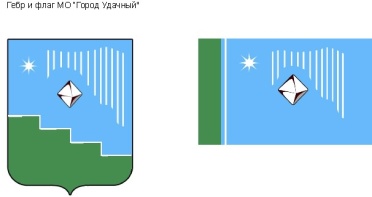 Российская Федерация (Россия)Республика Саха (Якутия)Муниципальное образование «Город Удачный»Городской Совет депутатовIV созывXV СЕССИЯРЕШЕНИЕ20 февраля 2019 года             	             					№15-5Об утверждении Положения о порядке согласования переустройства и (или) перепланировки помещений в многоквартирных домах, расположенных на территории муниципального образования «Город Удачный» Мирнинского района Республики Саха (Якутия)В целях повышения уровня благоустройства и комфортности проживания граждан, в соответствии с Жилищным кодексом Российской Федерации, Постановлением Правительства Российской Федерации от 28 апреля 2005 года № 266 «Об утверждении формы заявления о переустройстве и (или) перепланировке жилого помещения и формы документа, подтверждающего принятие решения о согласовании переустройства и (или) перепланировки жилого помещения», Федеральным законом от 6 октября 2003 года № 131-ФЗ «Об общих принципах организации местного самоуправления в Российской Федерации», а так же иными нормативными правовыми актами Российской Федерации, Республики Саха (Якутия), МО «Город Удачный», городской Совет депутатов МО «Город Удачный» решил:Утвердить Положение о порядке согласования переустройства и (или) перепланировки помещений в многоквартирных домах, расположенных на территории муниципального образования «Город Удачный» Мирнинского района Республики Саха (Якутия) (прилагается). Опубликовать (обнародовать) настоящее решение в порядке, установленном Уставом МО «Город Удачный». Настоящее решение вступает в силу после официального опубликования (обнародования). Со дня вступления в силу настоящего Решения признать утратившим силу Решение Удачнинского городского Совета от 21 февраля 2007 года №18-1 "Об утверждении Положения о порядке согласования переустройства и (или) перепланировки жилых помещений, расположенных на территории муниципального образования «Город Удачный»".Контроль исполнения настоящего решения возложить на комиссию по законодательству, правам граждан, местному самоуправлению (Ю.И.Ершов).УТВЕРЖДЕНОрешением городского Совета депутатовМО «Город Удачный»от 20 февраля 2019 года №15-5ПОЛОЖЕНИЕо порядке согласования переустройства и (или) перепланировкипомещений в многоквартирных домах, расположенных на территориимуниципального образования «Город Удачный» Мирнинского района Республики Саха (Якутия)Настоящее Положение разработано на основании статей 25-29 Жилищного Кодекса Российской Федерации и Постановления Правительства Российской Федерации от 28 апреля 2005 года № 266 «Об утверждении формы заявления о переустройстве и (или) перепланировке жилого помещения и формы документа, подтверждающего принятие решения о согласовании переустройства и (или) перепланировки жилого помещения».Общие положения1. Переустройство и (или) перепланировка помещений в многоквартирных домах осуществляются в целях повышения уровня благоустройства и комфортности проживания граждан.2. Настоящее Положение устанавливает порядок согласования переустройства и (или) перепланировки помещений в многоквартирных домах на территории муниципального образования «Город Удачный».3. В настоящем Положении используются следующие понятия:1) переустройство (переоборудование) установка, замена или перенос инженерных сетей, санитарно-технического, электрического или иного оборудования, требующие внесения изменения в технический паспорт помещения в многоквартирных домах;
	2) перепланировка изменение конфигурации помещения, требующее внесения изменения в технический паспорт помещения в многоквартирных домах;3) самовольным переустройством и перепланировкой является переустройство и (или) перепланировка помещений в многоквартирных домах, проведенные без разрешения уполномоченного органа или с нарушением проекта переустройства и (или) перепланировки, представленного для согласования в уполномоченный орган.4. Положение распространяется на помещения в многоквартирных домах независимо от формы собственности.2. Порядок обращения за переустройством и (или) перепланировкой помещения1. Переустройство и (или) перепланировка помещения в многоквартирном доме проводятся с соблюдением требований законодательства по согласованию с администрацией муниципального образования «Город Удачный» (далее – администрация города).2. Для проведения переустройства и (или) перепланировки помещения в многоквартирном доме, собственник данного помещения, или уполномоченное им лицо (далее - заявитель) представляет в администрацию муниципального образования «Город Удачный» непосредственно, либо через многофункциональный центр: 	 1) заявление о переустройстве и (или) перепланировке по форме,
утвержденной уполномоченным Правительством Российской Федерации федеральным органом исполнительной власти;2) правоустанавливающие документы на переустраиваемое и (или) перепланируемое	помещение в многоквартирном доме (подлинники или засвидетельствованные в нотариальном порядке копии);3) подготовленный и оформленный в установленном порядке проект переустройства и (или) перепланировки переустраиваемого и (или) перепланируемого помещения в многоквартирном доме, а если переустройство и (или) перепланировка помещения в многоквартирном доме невозможны без присоединения к данному помещению части общего имущества в многоквартирном доме, также протокол общего собрания собственников помещений в многоквартирном доме о согласии всех собственников помещений в многоквартирном доме на такие переустройство и (или) перепланировку помещения в многоквартирном доме, предусмотренном частью 2 статьи 40 Жилищного Кодекса;4) технический паспорт переустраиваемого и (или) перепланируемого помещения в многоквартирном доме;5) согласие в письменной форме всех членов семьи нанимателя (в том числе временно отсутствующих членов семьи нанимателя), занимающих переустраиваемое и (или) перепланируемое жилое помещение на основании договора социального найма (в случае, если заявителем является уполномоченный наймодателем на представление предусмотренных настоящим пунктом документов наниматель переустраиваемого и (или) перепланируемого жилого помещения по договору социального найма).3. Заявитель вправе не представлять документы, предусмотренные пунктом 4 части 2 настоящей статьи, а также в случае, если право на переустраиваемое и (или) перепланируемое помещение в многоквартирном доме зарегистрировано в Едином государственном реестре недвижимости, документы, предусмотренные пунктом 2 части 2 настоящей статьи. Для рассмотрения заявления о переустройстве и (или) перепланировке помещения в многоквартирном доме администрация муниципального образования «Город Удачный» запрашивает следующие документы (их копии или содержащиеся в них сведения), если они не были представлены заявителем по собственной инициативе:1) правоустанавливающие документы на переустраиваемое и (или) перепланируемое помещение в многоквартирном доме, если право на него зарегистрировано в Едином государственном реестре недвижимости;2) технический паспорт переустраиваемого и (или) перепланируемого помещения в многоквартирном доме; 4. Заявителю выдается расписка в получении от заявителя документов с указанием их перечня и даты их получения администрацией города, а также с указанием перечня документов, которые будут получены по межведомственным запросам. В случае представления документов через многофункциональный центр расписка выдается указанным многофункциональным центром. Государственные органы, органы местного самоуправления и подведомственные государственным органам или органам местного самоуправления организации, в распоряжении которых находятся документы, указанные в части 3 настоящей статьи, обязаны направить в орган, осуществляющий согласование, запрошенные таким органом документы (их копии или содержащиеся в них сведения). Запрошенные документы (их копии или содержащиеся в них сведения) могут представляться на бумажном носителе, в форме электронного документа либо в виде заверенных уполномоченным лицом копий запрошенных документов, в том числе в форме электронного документа.3. Оформление решения1. Решение о согласовании или об отказе в согласовании должно быть принято по результатам рассмотрения соответствующего заявления и иных представленных в соответствии с частями 2 и 3 статьи 2, настоящего Положения, документов администрацией города, не позднее чем через сорок пять дней со дня представления документов, обязанность по представлению которых в соответствии со статьей 2 возложена на заявителя. В случае представления заявителем документов, указанных в части 2 статьи 2 настоящего Положения, через многофункциональный центр срок принятия решения о согласовании или об отказе в согласовании исчисляется со дня передачи многофункциональным центром таких документов в администрацию МО «Город Удачный»2. Администрация города, не позднее чем через три рабочих дня со дня принятия решения о согласовании выдает или направляет по адресу, указанному в заявлении, либо через многофункциональный центр заявителю документ, подтверждающий принятие такого решения. Форма и содержание указанного документа устанавливаются уполномоченным Правительством Российской Федерации федеральным органом исполнительной власти. В случае представления заявления о переустройстве и (или) перепланировке через многофункциональный центр документ, подтверждающий принятие решения, направляется в многофункциональный центр, если иной способ его получения не указан заявителем.3. Предусмотренный частью 2 настоящей статьи документ является основанием проведения переустройства и (или) перепланировки помещения в многоквартирном доме.4. Отказ в согласовании переустройства и (или) перепланировки жилого помещения допускается по следующим основаниям:1) непредставления определенных частью 2 статьи 2 настоящего Положения документов, обязанность по представлению которых с учетом части 3 статьи 2 настоящего Положения возложена на заявителя;а) поступления в администрацию города, ответа органа государственной власти, органа местного самоуправления либо подведомственной органу государственной власти или органу местного самоуправления организации на межведомственный запрос, свидетельствующего об отсутствии документа и (или) информации, необходимых для проведения переустройства и (или) перепланировки помещения в многоквартирном доме в соответствии с частью 3 статьи 2 настоящего Положения, если соответствующий документ не был представлен заявителем по собственной инициативе. Отказ в согласовании переустройства и (или) перепланировки помещения в многоквартирном доме по указанному основанию допускается в случае, если администрация города, после получения такого ответа уведомила заявителя о получении такого ответа, предложила заявителю представить документ и (или) информацию, необходимые для проведения переустройства и (или) перепланировки помещения в многоквартирном доме в соответствии с частью 3 статьи 2 настоящего Положения а, и не получила от заявителя такие документ и (или) информацию в течение пятнадцати рабочих дней со дня направления уведомления;2) представления документов в ненадлежащий орган;3) несоответствия проекта переустройства и (или) перепланировки помещения в многоквартирном доме требованиям законодательства.5. Решение об отказе в согласовании переустройства и (или) перепланировки помещения в многоквартирном доме должно содержать основания отказа с обязательной ссылкой на нарушения, предусмотренные частью 4 настоящей статьи.6. Решение об отказе в согласовании переустройства и (или) перепланировки помещения в многоквартирном доме выдается или направляется заявителю не позднее трех рабочих дней со дня принятия такого решения и может быть обжаловано заявителем в судебном порядке.4. Производство работ по переустройству и (или) перепланировке помещения1. В случае если помещение в многоквартирном доме, в отношении которого принято решение о согласовании переустройства и (или) перепланировки, находится в многоквартирном жилом доме, управление которым осуществляется управляющей организацией, товариществом собственников жилья, жилищным или иным потребительским кооперативом (далее управляющая организация), администрации города направляет копию указанного решения о согласовании соответствующей управляющей организации, либо обслуживающей организации, если такого управления многоквартирным жилым домом нет.2.	Управляющая или обслуживающая организация:1) регистрирует в специальном журнале работ по переустройству и (или) перепланировке дату фактического начала работ, а также перечень
контрольных мероприятий, состав и последовательность производства работ;2) собственникам, нанимателям смежных помещений (расположенных по вертикали и горизонтали от перестраиваемого помещения) о намечаемых мероприятиях по переустройству и (или) перепланировке и по их требованию составляет акты технического состояния занимаемых ими помещений;3) осуществляет контроль за ходом работ по переустройству и (или)
перепланировке муниципальных помещений в многоквартирном доме;4) устанавливает в случае необходимости в ходе выполнения работ порядок доступа к отключающим инженерным устройствам,5) определяет порядок и условия вывоза строительного мусора по
согласованию с заявителем;6) сообщает о дате фактического начала работ в администрацию города.3. Заявитель обязан:- осуществлять ремонтно-строительные работы в соответствии с
проектом (проектной документацией);- обеспечивать свободный доступ к месту проведения работ должностным
лицам администрации города, управляющей или эксплуатирующей организации для проверки хода работ;- осуществлять работы, связанные с шумом, в установленные сроки и с
соблюдением установленного режима во все дни недели, включая выходные, а также с ограничениями по производству работ без специальных мероприятий, исключающих причинение ущерба смежным помещениям;- не загромождать и не загрязнять строительными материалами и (или)
отходами эвакуационные пути и другие места общего пользования;4.	Скрытые ремонтно-строительные работы проверяются по заявке заявителя управляющей или эксплуатирующей организацией до начала отделочных работ, о чем делается запись в журнале работ по переустройству и (или) перепланировке.5. Изменение установленного срока производства работ осуществляется администрацией города по письменному обращению заявителя.
	6. Проверки выполнения работ по переустройству и (или) перепланировке проводятся администрацией города в плановом порядке или при поступлении писем, обращений и жалоб граждан.5. Приемка работ по переустройству и (или) перепланировке помещенияЗавершение переустройства и (или) перепланировки помещения в многоквартирном доме подтверждается актом приемочной комиссии. По окончании работ по переустройству и (или) перепланировке помещения в многоквартирном доме заявитель обращается в администрацию города с заявлением о выдаче акта приемочной комиссии.Приемочная комиссия создается распоряжением администрации города. Для комиссионной проверки в ходе приемки завершенного переустройства и (или) перепланировки помещений заявитель совместно с исполнителем работ предъявляет проектную и исполнительную техническую документацию.При отсутствии документов на скрытые работы управляющая или обслуживающая организация и приемочная комиссия вправе требовать выборочного вскрытия конструкций контролируемого объекта, с целью проверки качества выполненных работ и соответствия их проекту. 6. Акт приемочной комиссии должен быть направлен органом, осуществляющим согласование, в орган регистрации прав.6. Последствия самовольного переустройства и (или) перепланировки помещения1. В соответствие с частью 2 статьи 29 Жилищного кодекса Российской Федерации, лицо, самовольно переустроившее и (или) перепланировавшее помещение в многоквартирном доме, несет предусмотренную законодательством ответственность.2. Самовольно произведенные переустройство и (или) перепланировка могут быть согласованы администрацией города с последующим внесением изменений в технический паспорт помещения в многоквартирном доме в случае проведения следующих работ:- демонтаж и оборудование встроенных шкафов и кладовых (без изменения жилой площади помещения);- демонтаж, перенос и (или) установка разделительных перегородок санузлов;- перенос, изменение размеров, заделка, устройство дверных проемов в ненесущих стенах;- перенос сантехнического оборудования и (или) подводящих сетей без изменения положения существующих стояков холодного, горячего водоснабжения и канализации;- изменение площадей за счет применения отделочных материалов.3.	Контроль состояния закрепленного жилищного фонда осуществляет
управляющая или обслуживающая организация. В случае установления самовольного переустройства и (или) перепланировки помещения в многоквартирном доме, управляющая или обслуживающая организация информирует администрацию города о самовольном переустройстве и (или) перепланировке помещения в многоквартирном доме.4.	Собственник помещения в многоквартирном доме, которое самовольно
переустроило и (или) перепланировало, или наниматель жилого помещения по договору социального найма, обязан привести помещение в многоквартирном доме в прежнее состояние в разумный срок (в зависимости от объема и видов строительных работ). 5. Если соответствующее помещение в многоквартирном доме не приводится в прежнее состояние в установленный срок, администрация города обращается в
суд для принятия решения в порядке, предусмотренном частью 5 статьи 29
Жилищного кодекса Российской Федерации.6. Помещение в многоквартирном доме может быть сохранено в переустроенном и (или) перепланированном виде на основании решения суда в случае, если этим
не нарушаются права и законные интересы граждан, либо это не создает
угрозу их жизни и здоровью.___________________________Глава города__________А.В. Приходько21 февраля 2019 годадата подписанияПредседатель городского Совета депутатов__________В.В. Файзулин 